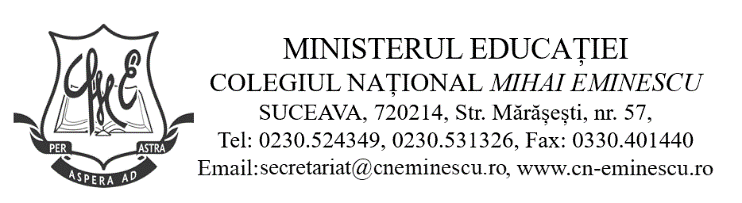 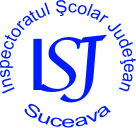 INSPECTORATUL ŞCOLAR AL JUDEŢULUI SUCEAVACOLEGIUL NAȚIONAL  ”M. EMINESCU” SUCEAVAOlimpiada de istorie  – clasele VIII-XII Etapa JUDEȚEANĂ, 19.03.2022SALA  38 (etaj II)Director:Prof. Anca Maria TronciuNr.crt.Nume, prenume elevClasaȘcoala de proveniențăProfesor coordonatorCîrciu Daria Teodoraa XI-aC.N. "Petru Rares" Suceava Glaser AntonelaAioanei Evelina a XI-a Colegiul Alexandru cel Bun Gura HumoruluiBotusan MihaelaȚugui Oana Salome a XI-aLiceul Tehnologic Ion Nistor Vicovu de SusCârdei Maria ElenaBoștiog Roxana Adriana  a XI-aLiceul Tehnologic Ion Nistor Vicovu de SusPuha Ionel CristinelPătrăucean Daniela  a XI-aLiceul Tehnologic Ion Nistor Vicovu de SusPuha Ionel Cristinel  Lungu Daniela Georgianaa XII-aC.N. Nicu Gane FălticeniTurculeț Mircea  Buculei Simina Teodoraa XII aC.N. Nicu Gane FălticeniVasiliu AnișorLuța Andreeaa XII-aColegiul Național „Eudoxiu Hurmuzachi” , RădăuțiPogorevici Ana GabrielaPuha Andreeaa XII-aColegiul Național „Eudoxiu Hurmuzachi” , RădăuțiPogorevici Ana GabrielaCoroamă Alexandra-Nicoletaa XII-aColegiul Național „Eudoxiu Hurmuzachi” , RădăuțiPogorevici Ana GabrielaCîrdei Laviniaa XII-aColegiul Național „Eudoxiu Hurmuzachi” , RădăuțiPuiu Adrian NicolaeDrăgoi Ştefana XII aC.N. Mihai Eminescu SuceavaFărcuţ Elena EugeniaNegrea Mariaa XII aC.N. Mihai Eminescu SuceavaFărcuţ Elena EugeniaSidoriuc Liviua XII aC.N. Mihai Eminescu SuceavaFărcuţ Elena EugeniaAndrei Andreeaa XII aLiceul Teoretic Ion Luca Vatra DorneiVrînceanu Ciprian